Table of ContentsCategorized Resource Lists……………………………………………...……...…2-14	Clothing Services……………………………………………...……...………...2	Crisis Management……………………………………………...……...………3	Counseling Services……………………………………………...……...……..4	Educational Opportunities……………………………………………...……....5	Employment Services……………………………………………...……...……6	Food Services……………………………………………...……...…………….7	Housing Services……………………………………………...……...………...8	Legal Services……………………………………………...……...……………9	Medical Services……………………………………………...……...………..10	Mentoring Services……………………………………………...……...……..11	Parenting Services……………………………………………...……...……..12	Rehabilitation Services……………………………………………...……...…13	Shelters/Missions……………………………………………...……...……….14	Utilities Assistance……………………………………………...……...……...15Community Resources……………………………………………….……………16-35	American Red Cross…………………………...………………...…...………16	ARVAC…………………………...………………...…………………..………17	Big Brothers/Big Sisters…………………………...…………………..…...…18	ARV Boys and Girls Club…………………………...………………...…...…19	CASA- Court Appointed Special Advocates…………………………...…...20	Counseling Associates…………………………...……………...…...………21	Department of Human Services…………………………...………………...22	Friendship Community Care…………………………...……………......…...23	Help Network, Inc. …………………………...……………...…...…...………24	Main Street Mission…………………………...…………..……...…...………25	Manna House…………………………...………………………...…...………26	Perspectives Behavioral Health Management…………………………...…27	Pope County Health Department…………………………...………………..28	Pope County Literacy Council…………………………...………………......29	River Valley Shelter for Battered Women and Children…………………...30	River Valley Christian Clinic…………………………...………………...…...31	Salvation Army…………………………...………………..……...…...………32	Sharing and Caring…………………………...……………..…...…...………33	United Way…………………………...…………………………...…...………34	Victim Assistance Program…………………………...….……………...…...35Reflection……………………………………………….………………………………36Categorized Resource Lists`Reflection	While completing this assignment I was absolutely amazed that there are so many resources available to help the community of Russellville.  As stated before, there is such a diverse socioeconomic population in Russellville.  It warms my heart to know that those families and individuals who are considered “well off” are willing to bless others who may not be as fortunate. It is nice to know that I can have a solution at hand for my students whom need assistance.	This whole assignment allowed me to create a resource notebook that is very relevant to my role as a school counselor in Russellville.  It is a relief that when a student or his/her family comes in for assistance that I won’t have to go searching for a resource. It will all be in one place.  I also like the idea of posting these resources on the school website to accommodate those families who are too embarrassed to ask for assistance, but truly need it.  All of this work ties directly to standard section 8 of the Arkansas School Counseling Standards.  This resource notebook allows me to advocate for my students and their families through collaboration and consultation.Clothing ServicesClothing ServicesHelp Network, Inc.312 S. Boulder AvenueRussellville, AR 72801479-967-7890www.helpnetworkinc.netMain Street Mission1110 East 2nd StreetRussellville, AR 72801479-968-8303www.mainstreetmission.org River Valley Shelter for Battered Women and ChildrenP.O. Box 2066Russellville, AR 72811www.rivervalleyshelter.orgRiver Valley United Way, Inc.310 North Boston PlaceRussellville, AR 72811-0636479-968-5089www.rivervalleyunitedway.orgThe Salvation Army of Russellville, AR1004 Weir RoadRussellville, AR 72801479-968-4369http://salvationarmyaok.org/russellville/Sharing and Caring107 State StreetDardanelle, AR 72834https://www.facebook.com/SharingAndCaringFoodPantryCrisis ManagementCrisis ManagementAmerican Red Cross1311 East 16th StreetRussellville, AR 72802479-968-3498www.redcross.orgARVAC613 North 5th StreetDardanelle, AR 72834479-229-4861www.arvacinc.orgCounseling Associates110 Skyline DriveRussellville, AR 72801479-968-1298http://www.caiinc.org/pope.htmFreedom House400 Lake Front DriveRussellville, AR 72802479-968-7225Perspectives Behavioral Health Management1305 East Main Street
Russellville, AR 72801479-967-5656www.pbhm.comRiver Valley Shelter for Battered Women and ChildrenP.O. Box 2066Russellville, AR 72811www.rivervalleyshelter.orgRiver Valley United Way, Inc.310 North Boston PlaceRussellville, AR 72811-0636479-968-5089www.rivervalleyunitedway.orgRussellville Mental Health1610 S Arkansas Ave
Russellville, AR 72801479-967-4673http://aoinc.org/locations/behavioral-health-russellville/The Salvation Army of Russellville, AR1004 Weir RoadRussellville, AR 72801479-968-4369http://salvationarmyaok.org/russellville/Teen Challenge Women’s Ministries618 South Knoxville
Russellville, Arkansas 728011-866-567-7101http://womenstc.com/Victim Assistance ProgramPope County Courthouse100 West Main StreetRussellville, AR 72811479-968-8600Counseling ServicesCounseling ServicesAmerican Red Cross1311 East 16th StreetRussellville, AR 72802479-968-3498www.redcross.orgArkansas Rehabilitation Services 1010 North ArkansasRussellville, AR 72801479-890-5751http://ace.arkansas.gov/arRehabServices/Pages/default.aspxAdullam Youth Awakening Center111 North El PasoRussellville, AR 72801479-970-7748http://adullamyouth.com/tablet/r-r-r.htmlChoices Pregnancy Center311 East 3rd StreetRussellville, AR 72801479-967-2255http://www.choicesprc.org/Community Services, Inc.1505 South Oswego AvenueRussellville, AR 72801479-967-3370http://www.communityserviceinc.com/index.htmlCounseling Associates110 Skyline DriveRussellville, AR 72801479-968-1298http://www.caiinc.org/pope.htmDepartment of Workforce Services104 South Rochester AvenueRussellville, AR 72801479-968-2784www.dws.arkansas.govFreedom House400 Lake Front DriveRussellville, AR 72802479-968-7225Perspectives Behavioral Health Management1305 East Main Street
Russellville, AR 72801479-967-5656www.pbhm.comRiver Valley Shelter for Battered Women and ChildrenP.O. Box 2066Russellville, AR 72811www.rivervalleyshelter.orgRiver Valley United Way, Inc.310 North Boston PlaceRussellville, AR 72811-0636479-968-5089www.rivervalleyunitedway.orgRussellville Mental Health1610 S Arkansas Ave
Russellville, AR 72801479-967-4673http://aoinc.org/locations/behavioral-health-russellville/Teen Challenge Women’s Ministries618 South Knoxville
Russellville, Arkansas 728011-866-567-7101http://womenstc.com/Victim Assistance ProgramPope County Courthouse100 West Main StreetRussellville, AR 72811479-968-8600Educational OpportunitiesEducational OpportunitiesAdult Education Center- GED1000 South ArkansasRussellville, AR 72801479-968-5244American Red Cross1311 East 16th StreetRussellville, AR 72802479-968-3498www.redcross.orgChoices Pregnancy Center311 East 3rd StreetRussellville, AR 72801479-967-2255http://www.choicesprc.org/Community Services, Inc.1505 South Oswego AvenueRussellville, AR 72801479-967-3370http://www.communityserviceinc.com/index.htmlCounseling Associates110 Skyline DriveRussellville, AR 72801479-968-1298http://www.caiinc.org/pope.htmDepartment of Workforce Services104 South Rochester AvenueRussellville, AR 72801479-968-2784www.dws.arkansas.govFriendship Community Care920 North UniversityRussellville, AR 72802479-967-2322www.fccare.org Help Network, Inc.312 S. Boulder AvenueRussellville, AR 72801479-967-7890www.helpnetworkinc.netPerspectives Behavioral Health Management1305 East Main Street
Russellville, AR 72801479-967-5656www.pbhm.comPope County Literacy Council1000 South ArkansasRussellville, AR 72801479-967-7323http://popecoliteracy.org/Home.htmlRiver Valley United Way, Inc.310 North Boston PlaceRussellville, AR 72811-0636479-968-5089www.rivervalleyunitedway.orgRussellville Mental Health1610 S Arkansas Ave
Russellville, AR 72801479-967-4673http://aoinc.org/locations/behavioral-health-russellville/STAR Industries, Inc.1200 South Elmira AvenueRussellville, AR 72802479-968-7118Employment ServicesEmployment ServicesArkansas Rehabilitation Services1010 North Arkansas Russellville, AR 72801479-890-5751http://ace.arkansas.gov/arrehabservices/pages/default.aspxDepartment of Human Services701 South Denver AvenueRussellville, AR 72801479-968-5596http://humanservices.arkansas.gov/Pages/DHSofficeDetail.aspx?show=PopeDepartment of Workforce Services104 South Rochester AvenueRussellville, AR 72801479-968-2784www.dws.arkansas.govSTAR Industries, Inc.1200 South Elmira AvenueRussellville, AR 72802479-968-7118Veteran’s Services107 West B Street
Russellville, AR 72801
479-968-6049www.veterans.arkansas.govFood ServicesFood ServicesArkansas Rice DepotLocal Food BanksParticipating Schools501-565-8855www.ricedepot.orgARVAC613 North 5th StreetDardanelle, AR 72834479-229-4861www.arvacinc.orgDepartment of Human Services701 South Denver AvenueRussellville, AR 72801479-968-5596http://humanservices.arkansas.gov/Pages/DHSofficeDetail.aspx?show=PopeHelp Network, Inc.312 S. Boulder AvenueRussellville, AR 72801479-967-7890www.helpnetworkinc.netMain Street Mission1110 East 2nd StreetRussellville, AR 72801479-968-8303www.mainstreetmission.org Manna House304 South CommerceRussellville, AR 72801479-968-1232http://www.fumcrsvl.org/ministries/mission_outreach/manna_house/Pope County Health Department 203 Weir RoadRussellville, AR 72802479-968-6400http://www.healthy.arkansas.govRiver Valley Shelter for Battered Women and ChildrenP.O. Box 2066Russellville, AR 72811www.rivervalleyshelter.orgThe Salvation Army of Russellville, AR1004 Weir RoadRussellville, AR 72801479-968-4369http://salvationarmyaok.org/russellville/Sharing and Caring107 State StreetDardanelle, AR 72834https://www.facebook.com/SharingAndCaringFoodPantryHousing ServicesHousing ServicesARVAC613 North 5th StreetDardanelle, AR 72834479-229-4861www.arvacinc.orgHelp Network, Inc.312 S. Boulder AvenueRussellville, AR 72801479-967-7890www.helpnetworkinc.netMain Street Mission1110 East 2nd StreetRussellville, AR 72801479-968-8303www.mainstreetmission.org River Valley United Way, Inc.310 North Boston PlaceRussellville, AR 72811-0636479-968-5089www.rivervalleyunitedway.orgRussellville Housing Authority115 South Denver AvenueRussellville, AR 72811479-968-5440The Salvation Army of Russellville, AR1004 Weir RoadRussellville, AR 72801479-968-4369http://salvationarmyaok.org/russellville/Universal Housing Development301 East 3rd StreetRussellville, AR 72801479-968-5001www.hud.govLegal ServicesLegal ServicesArkansas Legal Services Partnership101 East Main Street Suite CRussellville, AR 72801479-785-5211 http://www.arlegalservices.org/node/104Court Appointed Special AdvocatesPope County Courthouse100 West Main Street Russellville, AR 72811479-880-1195http://www.arkansascasa.netOffice of Child Support Enforcement800 East Main Street Suite ARussellville, AR 72801479-968-7051www.dfa.arkansas.govJuvenile Probation OfficeDebbie GobellPope County Courthouse100 West Main Street Russellville, AR 72811479-967-1520Victim Assistance ProgramPope County Courthouse100 West Main Street Russellville, AR 72811479-968-8600Medical ServicesMedical ServicesAmerican Red Cross1311 East 16th StreetRussellville, AR 72802479-968-3498www.redcross.orgChoices Pregnancy Center311 East 3rd StreetRussellville, AR 72801479-967-2255http://www.choicesprc.org/Department of Human Services701 South Denver AvenueRussellville, AR 72801479-968-5596http://humanservices.arkansas.gov/Pages/DHSofficeDetail.aspx?show=PopeEquestrian ZonePO Box 282 Russellville, AR, 72811 479-970-8351 http://www.equestrianzone.org/Friendship Community Care920 North UniversityRussellville, AR 72802479-967-2322www.fccare.orgFreedom House400 Lake Front DriveRussellville, AR 72802479-968-7225Pope County Health Department 203 Weir RoadRussellville, AR 72802479-968-6400http://www.healthy.arkansas.govRiver Valley Christian Clinic1714 State Highway 22Dardanelle, AR 72834479-229-2566http://www.rvchristianclinic.org/ River Valley Shelter for Battered Women and ChildrenP.O. Box 2066Russellville, AR 72811www.rivervalleyshelter.orgRiver Valley United Way, Inc.310 North Boston PlaceRussellville, AR 72811-0636479-968-5089www.rivervalleyunitedway.orgMentoring ServicesMentoring ServicesBig Brothers/Big SistersCrawford Elem1116 N. Parker Rd
 Russellville, AR 72811479-968-5525www.bbbs.orgBoys and Girls Club of America600 East 16th Street Russellville, AR 72801479-968-7819http://www.bgcarv.org/Choices Pregnancy Center311 East 3rd StreetRussellville, AR 72801479-967-2255http://www.choicesprc.org/Pope County Literacy Council1000 South ArkansasRussellville, AR 72801479-967-7323http://popecoliteracy.org/Home.htmlRiver Valley United Way, Inc.310 North Boston PlaceRussellville, AR 72811-0636479-968-5089www.rivervalleyunitedway.orgSTAR Industries, Inc.1200 South Elmira AvenueRussellville, AR 72802479-968-7118Parenting ServicesParenting ServicesChoices Pregnancy Center311 East 3rd StreetRussellville, AR 72801479-967-2255http://www.choicesprc.org/Community Services, Inc.1505 South Oswego AvenueRussellville, AR 72801479-967-3370http://www.communityserviceinc.com/index.htmlCounseling Associates110 Skyline DriveRussellville, AR 72801479-968-1298http://www.caiinc.org/pope.htmJuvenile Probation OfficeDebbie GobellPope County Courthouse100 West Main Street Russellville, AR 72811479-967-1520Perspectives Behavioral Health Management1305 East Main Street
Russellville, AR 72801479-967-5656www.pbhm.comPope County Health Department 203 Weir RoadRussellville, AR 72802479-968-6400http://www.healthy.arkansas.govRehabilitation ServicesRehabilitation ServicesArkansas Rehabilitation Services 1010 North ArkansasRussellville, AR 72801479-890-5751http://ace.arkansas.gov/arRehabServices/Pages/default.aspxCommunity Services, Inc.1505 South Oswego AvenueRussellville, AR 72801479-967-3370http://www.communityserviceinc.com/index.htmlCounseling Associates110 Skyline DriveRussellville, AR 72801479-968-1298http://www.caiinc.org/pope.htmDepartment of Human Services701 South Denver AvenueRussellville, AR 72801479-968-5596http://humanservices.arkansas.gov/Pages/DHSofficeDetail.aspx?show=PopeEquestrian ZonePO Box 282 Russellville, AR, 72811 479-970-8351 http://www.equestrianzone.org/Freedom House400 Lake Front DriveRussellville, AR 72802479-968-7225 Help Network, Inc.312 S. Boulder AvenueRussellville, AR 72801479-967-7890www.helpnetworkinc.net Juvenile Probation OfficeDebbie GobellPope County Courthouse100 West Main Street Russellville, AR 72811479-967-1520 Perspectives Behavioral Health Management1305 East Main Street
Russellville, AR 72801479-967-5656www.pbhm.com River Valley Christian Clinic1714 State Highway 22Dardanelle, AR 72834479-229-2566http://www.rvchristianclinic.org/ River Valley Shelter for Battered Women and ChildrenP.O. Box 2066Russellville, AR 72811www.rivervalleyshelter.org River Valley United Way, Inc.310 North Boston PlaceRussellville, AR 72811-0636479-968-5089www.rivervalleyunitedway.org Russellville Mental Health1610 S Arkansas Ave
Russellville, AR 72801479-967-4673http://aoinc.org/locations/behavioral-health-russellville/ STAR Industries, Inc.1200 South Elmira AvenueRussellville, AR 72802479-968-7118Teen Challenge Women’s Ministries618 South Knoxville
Russellville, Arkansas 728011-866-567-7101http://womenstc.com/Veteran’s Services107 West B Street
Russellville, AR 72801
479-968-6049www.veterans.arkansas.govShelters/MissionsShelters/MissionsAdullam Youth Awakening Center111 North El PasoRussellville, AR 72801479-970-7748http://adullamyouth.com/tablet/r-r-r.htmlFreedom House400 Lake Front DriveRussellville, AR 72802479-968-7225Main Street Mission1110 East 2nd StreetRussellville, AR 72801479-968-8303www.mainstreetmission.org River Valley Shelter for Battered Women and ChildrenP.O. Box 2066Russellville, AR 72811479-968-3110www.rivervalleyshelter.orgTeen Challenge Women’s Ministries618 South Knoxville
Russellville, Arkansas 728011-866-567-7101http://womenstc.com/Utilities AssistanceUtilities AssistanceARVAC613 North 5th StreetDardanelle, AR 72834479-229-4861www.arvacinc.orgHelp Network, Inc.312 S. Boulder AvenueRussellville, AR 72801479-967-7890www.helpnetworkinc.netRiver Valley United Way, Inc.310 North Boston PlaceRussellville, AR 72811-0636479-968-5089www.rivervalleyunitedway.orgWestside Church of Christ2399 West C Street Russellville, AR 72801479-968-1121www.wscocsrsvl.orgName of Organization/Agency:  American Red CrossName of Organization/Agency:  American Red Cross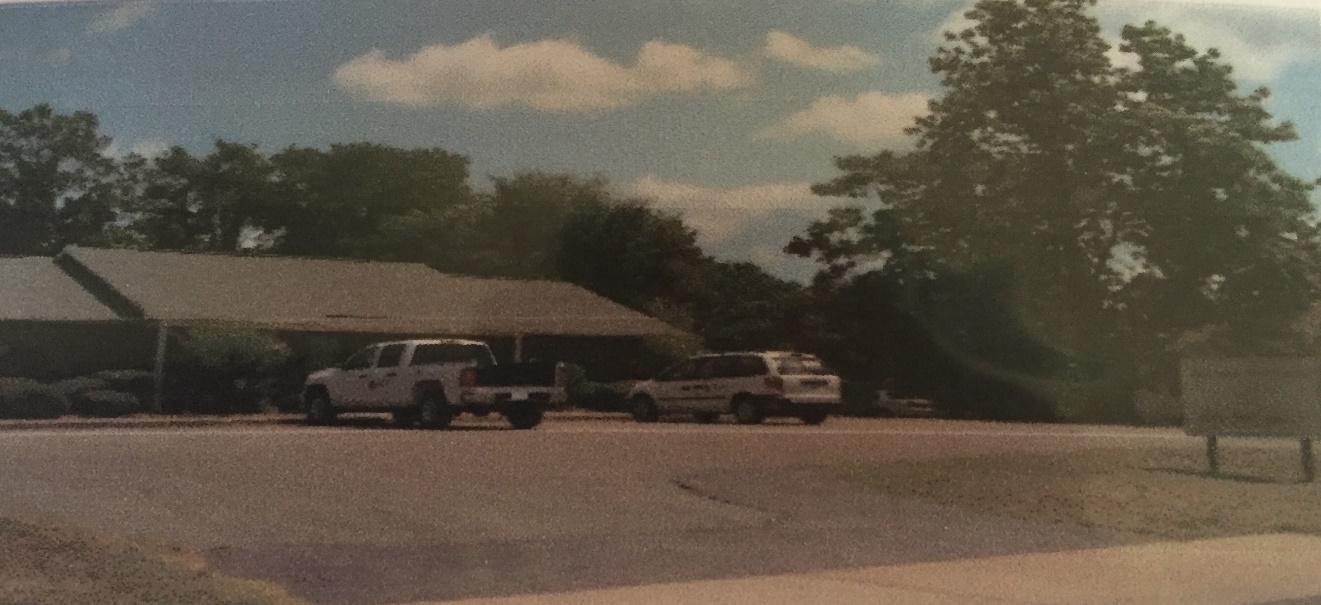 Address:  1311 East 16th Street      Russellville, AR 72802Hours:  Monday- Friday 8:00-5:00Phone:  479-968-3498Fax:  479-967-4688Contact Person:  Holly OdomEmail:  hlodom@redcrossnwa.orgWebsite:  www.redcross.orgFees:  Vary By ServiceServices Provided:  Military OutreachDisaster Response and PreventionCPR  and First Aid ClassesHealth and Safety PrecautionsDisaster Mental Health ProgramSwimming ClassesBabysitting ClassesYouth Disaster Action TeamVolunteer teams go out to emergency sites for disaster reliefPreparing families to deal with potential disastersServices Provided:  Military OutreachDisaster Response and PreventionCPR  and First Aid ClassesHealth and Safety PrecautionsDisaster Mental Health ProgramSwimming ClassesBabysitting ClassesYouth Disaster Action TeamVolunteer teams go out to emergency sites for disaster reliefPreparing families to deal with potential disastersName of Organization/Agency:  ARVACName of Organization/Agency:  ARVAC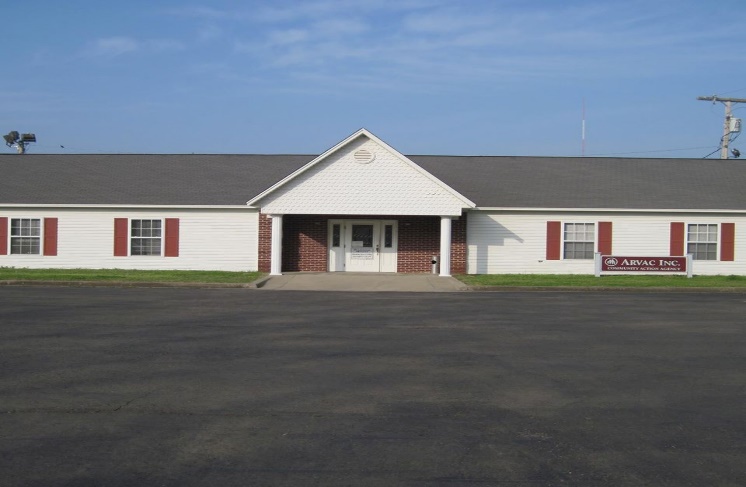 Address:  613 North 5th Street         Dardanelle, AR 72834Hours:  Monday- Friday 8:00-4:30Phone:  479-229-4861Phone:  479-229-4861Contact Person:  Stephanie EllisEmail:  sellis@arvacinc.orgWebsite:  www.arvacinc.orgFees:  Vary By ServiceServices Provided:  Home Energy Assistance (Utilities)Crisis Intervention ProgramHome to Own ProgramARVAC Garden ProjectEmergency Food AssistanceSocial Security Representative PayeeEF&A Programs- assist families who are threatened with foreclosure or may be evicted because of past due rent and/or utilitiesARVAC Food BankServices Provided:  Home Energy Assistance (Utilities)Crisis Intervention ProgramHome to Own ProgramARVAC Garden ProjectEmergency Food AssistanceSocial Security Representative PayeeEF&A Programs- assist families who are threatened with foreclosure or may be evicted because of past due rent and/or utilitiesARVAC Food BankName of Organization/Agency:  Big Brothers, Big SistersName of Organization/Agency:  Big Brothers, Big Sisters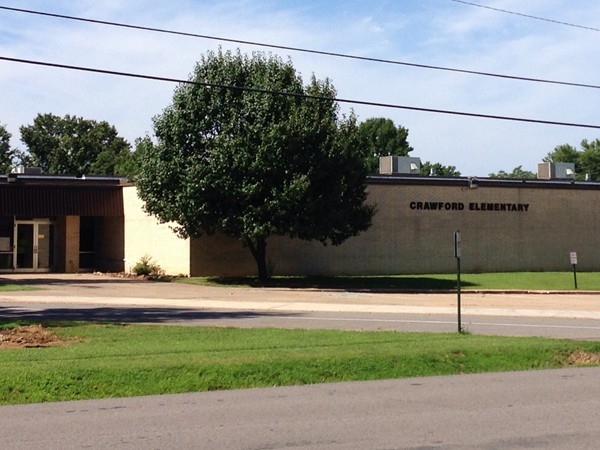 Address: Crawford Elem                 1116 N. Parker Rd
                 Russellville, AR 72811Hours:  Monday- Friday 9:00-5:00Phone:  479-968-5525Phone:  479-968-5525Contact Person:  C. SainEmail:  csain@bbbsca.orgWebsite:  www.bbbs.orgFees:  NoneServices Provided:  One-on-One mentoring for at-risk children and teensCommunity and school based servicesChildren matched with a caring adult volunteer who will serve as their mentor through professionally supported programsAccepts school counselor and teacher referralsServices Provided:  One-on-One mentoring for at-risk children and teensCommunity and school based servicesChildren matched with a caring adult volunteer who will serve as their mentor through professionally supported programsAccepts school counselor and teacher referralsName of Organization/Agency:  Boys and Girls Club of AmericaName of Organization/Agency:  Boys and Girls Club of America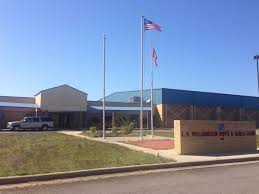 Address: 600 East 16th Street                 Russellville, AR 72801Hours:  Monday-FridayDuring School: 3:00-7:00Summer Day Camp:  7:00-55:30Summer: 12:00-6:00Phone:  479-968-7819Fax:  479-968-8176Contact Person:  Lyle ManningContact Person:  Lyle ManningWebsite: http://www.bgcarv.org/Fees:  Summer Programs $10 or $70 every two weeksServices Provided:  Character and LeadershipSports and FitnessThe ArtsHealth and Life SkillsEducation and CareerSpecial Initiatives ProgramServices Provided:  Character and LeadershipSports and FitnessThe ArtsHealth and Life SkillsEducation and CareerSpecial Initiatives ProgramName of Organization/Agency:  Counseling AssociatesName of Organization/Agency:  Counseling Associates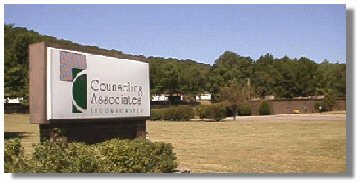 Address: 110 Skyline Drive                Russellville, AR 72801Hours:  Monday-Friday  8:00-4:30 or by evening appointmentPhone:  479-968-129824-Hour Crisis Line: 800-844-2066Fax:  479-968-6053Contact Person:  Tessa RiffellContact Person:  Tessa RiffellWebsite: http://www.caiinc.org/pope.htmFees:  Vary by ServiceServices Provided:  Individual, Family, and Marital CounselingPsychiatric ServicesMedication ManagementCHOICE Children's ProgramsCase ManagementSubstance Abuse ServicesCrisis ResponseSchool-Based ServicesDWI/DUI Educational ClassesTherapeutic Foster Care ProgramInformation TechnologyInformation SystemsServices Provided:  Individual, Family, and Marital CounselingPsychiatric ServicesMedication ManagementCHOICE Children's ProgramsCase ManagementSubstance Abuse ServicesCrisis ResponseSchool-Based ServicesDWI/DUI Educational ClassesTherapeutic Foster Care ProgramInformation TechnologyInformation SystemsName of Organization/Agency:  Court Appointed Special Advocates (CASA)  of the 5th Judicial DistrictName of Organization/Agency:  Court Appointed Special Advocates (CASA)  of the 5th Judicial District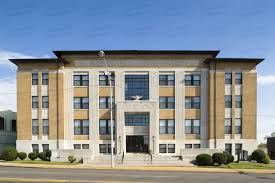 Address: PO Box 1213                Russellville, AR 72811Hours:  Monday-Friday  8:00-5:00Phone:  479-880 1195Fax:  479-880-0163Contact Person:  Genney BakerEmail: casa5gb@suddenlinkmail.comWebsite: www.arkansascasa.netFees:  FreeServices Provided:  Monitor and care of abused and neglected children in the custody of the stateMonitor court ordered servicesAppear in court at each hearing with a report of recommendations for the child’s welfareResearch the background of children to help the court make informed decisions about placementIdentify needed services and resources for childrenMake sure the child’s voice and opinion gets heard in courtExplain to the child details of what is happening in the court settingServices Provided:  Monitor and care of abused and neglected children in the custody of the stateMonitor court ordered servicesAppear in court at each hearing with a report of recommendations for the child’s welfareResearch the background of children to help the court make informed decisions about placementIdentify needed services and resources for childrenMake sure the child’s voice and opinion gets heard in courtExplain to the child details of what is happening in the court settingName of Organization/Agency:  Department of Human Services (DHS)Name of Organization/Agency:  Department of Human Services (DHS)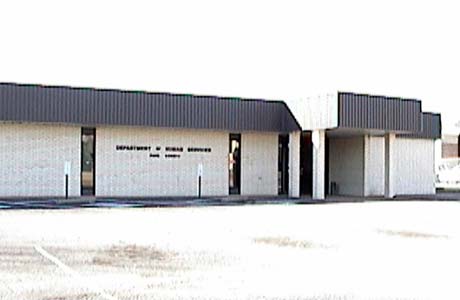 Address: 701 North Denver                 Russellville, AR 72801Hours:  Monday-Friday  8:00-4:30Phone:  479-968-5596Fax:  479-968-2102Contact Person:  Jolayne CoffmanEmail: jolayne.coffman@dhs.arkansas.govWebsite: http://humanservices.arkansas.gov/Pages/DHSofficeDetail.aspx?show=PopeFees:  Vary by ServiceServices Provided:  SNAP- Supplemental nutrition assistance programAR Kids insuranceTEFRA- children with disabilitiesFamily planning programEarned income tax creditMedicaid/MedicareDaycare applicationsWelfare to Work ProgramTEA-Transitional Employment AssistanceArkansas Health Care AccessEmployment and Training ProgramConnect CareServices Provided:  SNAP- Supplemental nutrition assistance programAR Kids insuranceTEFRA- children with disabilitiesFamily planning programEarned income tax creditMedicaid/MedicareDaycare applicationsWelfare to Work ProgramTEA-Transitional Employment AssistanceArkansas Health Care AccessEmployment and Training ProgramConnect CareName of Organization/Agency:  First United Methodist Church Manna HouseName of Organization/Agency:  First United Methodist Church Manna House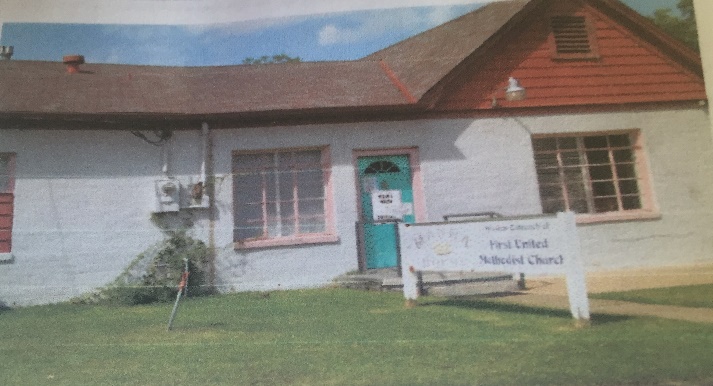 Address: 304 South Commerce                 Russellville, AR 72801Hours:  Monday – Thursday 
10:00– 12:00
Wednesday Evening 
6:00 – 7:00 Phone:  479-968-1232Phone:  479-968-1232Contact Person:  Terri KulbethEmail: tkulbeth@fumcrsvl.orgWebsite: http://www.fumcrsvl.org/ministries/mission_outreach/manna_house/Fees:  NoneServices Provided:  Provides food and toiletries to approximately 3,000 people in Pope and Yell counties each monthPeople are allowed to get food 1 time a week for up to 10 weeks. Mission was started as a temporary service to help people in need get back on their feet.No eligibility proof or proof of income necessary.  Must show a photo I.D. and utility bill to prove residency in Pope or Yell county.Serves people in transitServices Provided:  Provides food and toiletries to approximately 3,000 people in Pope and Yell counties each monthPeople are allowed to get food 1 time a week for up to 10 weeks. Mission was started as a temporary service to help people in need get back on their feet.No eligibility proof or proof of income necessary.  Must show a photo I.D. and utility bill to prove residency in Pope or Yell county.Serves people in transitName of Organization/Agency:  Friendship Community Care, Inc.Name of Organization/Agency:  Friendship Community Care, Inc.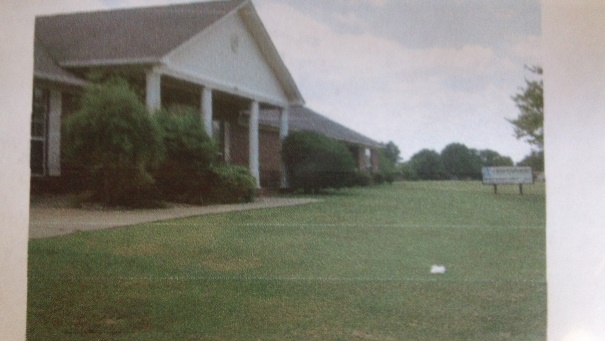 Address: 920 North University                 Russellville, AR 72802Hours:  Monday – Friday 8:00-5:00Phone:  479-967-2322Fax:  479-967-2876  Contact Person:  Angela TraweekContact Person:  Angela TraweekWebsite: www.fccare.orgFees:  Vary by ServiceServices Provided:  Adult systems of carePediatric servicesResidential servicesSenior servicesTransportation servicesVocational servicesTherapeutic servicesBehavioral intervention programsServices Provided:  Adult systems of carePediatric servicesResidential servicesSenior servicesTransportation servicesVocational servicesTherapeutic servicesBehavioral intervention programsName of Organization/Agency:  Help Network, Inc.Name of Organization/Agency:  Help Network, Inc.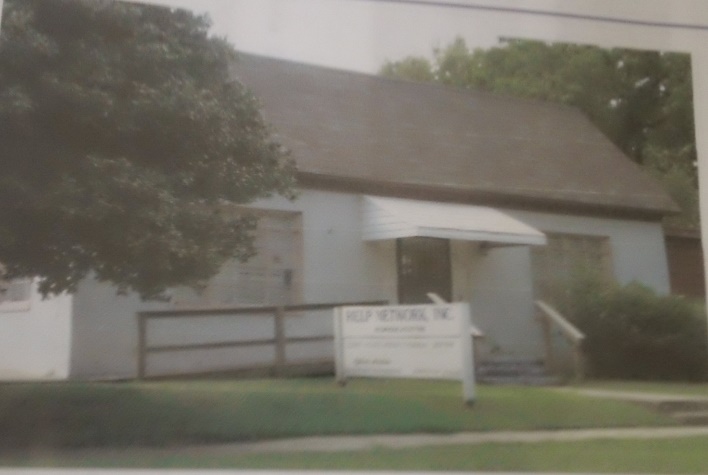 Address: 312 S. Boulder Avenue                Russellville, AR 72801Hours:  Monday, Tuesday & Thursday 9:00-4:00                                Lunch 1:15 – 2:15Phone:  479-967-7890Fax:  479-967-9891Contact Person:  Ed SeayEmail:  eseay@helpnetworkinc.netWebsite: www.helpnetworkinc.netFees:  NoneServices Provided:  Emergency Financial Assistance with: utilities, rent, lodging, prescriptions, gasolineNeeds are met through vouchersOffer assistance and encourage clients to live with self-sufficiencyAsk that clients pay portions of their own bills to keep accountableNot a service to enable clients to live in the same situations they have been inEach client is interviewed and needs are assessed.  Assistance is given based on individual needs.Services Provided:  Emergency Financial Assistance with: utilities, rent, lodging, prescriptions, gasolineNeeds are met through vouchersOffer assistance and encourage clients to live with self-sufficiencyAsk that clients pay portions of their own bills to keep accountableNot a service to enable clients to live in the same situations they have been inEach client is interviewed and needs are assessed.  Assistance is given based on individual needs.Name of Organization/Agency:  Main Street MissionName of Organization/Agency:  Main Street Mission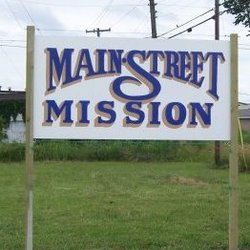 Address: 1110 East 2nd Street                 Russellville, AR 72801Hours:  Office Hours
Monday-Friday
9:00 am – 1:30 pmMeal Schedule
Monday – Friday
Breakfast 8:30 – 9:30 am
Lunch 11:00 am – 1:30 pmFood Boxes Prepared and Distributed
Every other Wednesday
Summer Hours 8:00 am – 9:00am
Winter Hours 9:00am – 10:amPhone:  479-968-8303Fax:  479-890-5468Contact Person:  Raul TorresContact Person:  Raul TorresWebsite: www.mainstreetmission.orgFees:  FreeServices Provided:  Food boxes every other Wednesday.  Patrons must attend chapel service before getting food.Monday and Friday- clothing, household items, shoes, furniture- people can shop 1 time every 6 months2 meals a day in kitchenChristmas Wish- parents write a letter and the community adopts families3 families live in FEMA trailers.  Preference given to people with children. Services Provided:  Food boxes every other Wednesday.  Patrons must attend chapel service before getting food.Monday and Friday- clothing, household items, shoes, furniture- people can shop 1 time every 6 months2 meals a day in kitchenChristmas Wish- parents write a letter and the community adopts families3 families live in FEMA trailers.  Preference given to people with children. Name of Organization/Agency:  Perspectives Behavioral Health ManagementName of Organization/Agency:  Perspectives Behavioral Health Management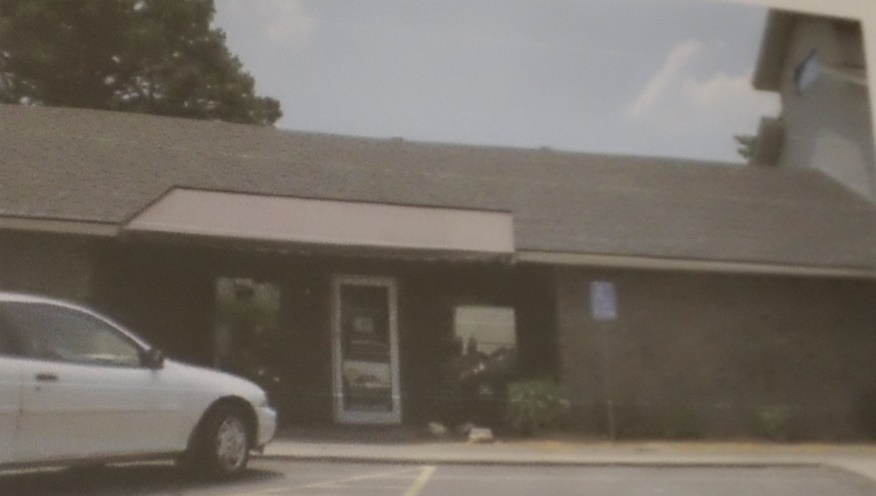 Address: 1305 East Main Street
                 Russellville, AR 72801Hours:  Day Treatment 9:00-3:00Office: Monday-Friday 8:00-5:00Phone:  479-967-5656Fax:  479-967-5660Contact Person:  Hollie ClarkEmail:  info@pbhm.comWebsite: www.pbhm.com Fees:  Medicaid or Self-PayServices Provided:  Individual and Family Counseling for adults and children 5+Day Treatment K-12 grades.  Students get 2 hours of school with a certified teacher and the rest counseling servicesMHP and MHPP for on-site interventionsPsychiatrist for medicationsIntakesCollateral interventions Psychological testingLicensed Professional Counselors and Case Managers on staffServices Provided:  Individual and Family Counseling for adults and children 5+Day Treatment K-12 grades.  Students get 2 hours of school with a certified teacher and the rest counseling servicesMHP and MHPP for on-site interventionsPsychiatrist for medicationsIntakesCollateral interventions Psychological testingLicensed Professional Counselors and Case Managers on staffName of Organization/Agency:  Pope County Health DepartmentName of Organization/Agency:  Pope County Health Department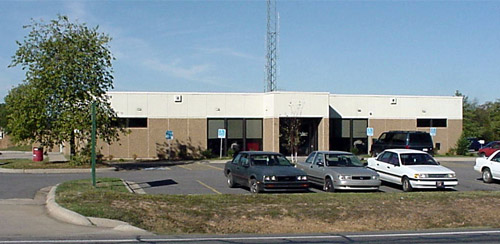 Address: 203 Weir Road                Russellville, AR 72802Hours:  Monday-Friday 8:00-4:30Phone:  479-968-6400Fax:  479-964-0928Contact Person:  Pam SellersContact Person:  Pam SellersWebsite: http://www.healthy.arkansas.govFees:  Vary by ServiceServices Provided:  
Community ServicesCommunicable Disease Investigation and InterventionHometown Health ImprovementVoter RegistrationEnvironmental HealthFood ProtectionGeneral SanitationPrivate Well Water SamplingRabiesSeptic TanksSwimming PoolsWest-Nile Virus SurveillanceFamily PlanningPregnancy TestingHIV/Sexually Transmitted DiseasesCounseling, testing and treatmentImmunizationsAdolescent 7-18 yearsAdult Vaccines age 19 and upChildren: 0-6MaternityBreastfeedingPrenatal CarePrivate Option enrollment assistancePublic Health PreparednessPublic Health PreparednessTB ProgramPreventative TreatmentTreatmentVital RecordsBirth CertificatesDeath CertificatesWICBreastfeeding Peer Counseling/ Breast PumpsNutrition CounselingWomen’s HealthBreastCareServices Provided:  
Community ServicesCommunicable Disease Investigation and InterventionHometown Health ImprovementVoter RegistrationEnvironmental HealthFood ProtectionGeneral SanitationPrivate Well Water SamplingRabiesSeptic TanksSwimming PoolsWest-Nile Virus SurveillanceFamily PlanningPregnancy TestingHIV/Sexually Transmitted DiseasesCounseling, testing and treatmentImmunizationsAdolescent 7-18 yearsAdult Vaccines age 19 and upChildren: 0-6MaternityBreastfeedingPrenatal CarePrivate Option enrollment assistancePublic Health PreparednessPublic Health PreparednessTB ProgramPreventative TreatmentTreatmentVital RecordsBirth CertificatesDeath CertificatesWICBreastfeeding Peer Counseling/ Breast PumpsNutrition CounselingWomen’s HealthBreastCareName of Organization/Agency:  Pope County Literacy CouncilName of Organization/Agency:  Pope County Literacy Council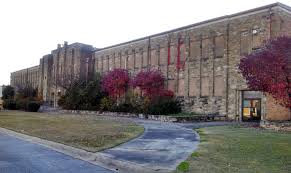 Address: 1000 South Arkansas                 Russellville, AR 72801Hours:  Monday-Friday 9:00-12:00 and 1:00-4:30Phone:  479-967-7323Fax:  479-967-7323Contact Person:  Jennifer MerkeyEmail:  info@popecoliteracy.comWebsite: http://popecoliteracy.org/Home.htmlFees:  NoneServices Provided:  1-1 basic literacy tutoring for students with minimal reading capabilitiesComputer and financial coursesSmall group study sessionsEnglish as a Second Language classes- reading, writing, speaking skillsRefer to community services- AR Rehabilitations, Manna House, Counseling Associates, Main Street MissionWork with Adult Education Center and Russellville School District Alternative Learning to help students get their GEDServices Provided:  1-1 basic literacy tutoring for students with minimal reading capabilitiesComputer and financial coursesSmall group study sessionsEnglish as a Second Language classes- reading, writing, speaking skillsRefer to community services- AR Rehabilitations, Manna House, Counseling Associates, Main Street MissionWork with Adult Education Center and Russellville School District Alternative Learning to help students get their GEDName of Organization/Agency:  River Valley Christian ClinicName of Organization/Agency:  River Valley Christian Clinic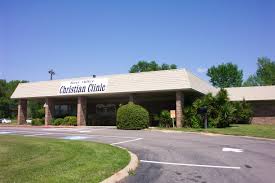 Address: 1714 State Highway 22                 Dardanelle, AR 72834Hours:  Office Hours: Monday-Friday 9:00-3:00Clinic Hours: Begin at 6:00 P.M. on the 1st and 3rd Thursday of each monthPhone:  479-229-2566Fax:  479-229-1021Contact Person:  Dr. James CarterEmail:  rvccadmin@gmail.comWebsite: http://www.rvchristianclinic.org/Fees:  NoneServices Provided:  Medical, dental, and optical carePrescriptionsPhysical TherapyPhysician evaluation and treatmentRoutine lab and x-ray examsDiabetic clinic and counselingEducation classesWeight loss and diet classesSmoking cessation classesSupport groupsFinancial counselingSocial service counselingVolunteers provide all servicesServices Provided:  Medical, dental, and optical carePrescriptionsPhysical TherapyPhysician evaluation and treatmentRoutine lab and x-ray examsDiabetic clinic and counselingEducation classesWeight loss and diet classesSmoking cessation classesSupport groupsFinancial counselingSocial service counselingVolunteers provide all servicesName of Organization/Agency:  River Valley Shelter for Battered Women and ChildrenName of Organization/Agency:  River Valley Shelter for Battered Women and Children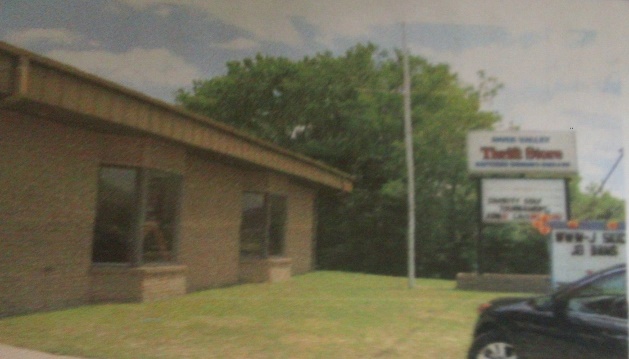 Address: P.O. Box 2066                Russellville, AR 72811Hours:  24/7Phone:  479-968-3110Fax:  479-968-6320Contact Person:  Jannie CondleyEmail:  info@rivervalleyshelter.orgWebsite: www.rivervalleyshelter.orgFees:  NoneServices Provided:  Free emergency shelter (90 days)Food/medical careClothing vouchers (thrift store)24 hour crisis phone lineCourt advocacyBilingual servicesGet clients on a housing listFinancial assistanceFood stampsVolunteers keep the center runningGrants, thrift store, and donations fund the shelterHelp with getting a GEDChildcare vouchersHelp obtain orders of protectionChild support groupCounseling and self-esteem classesMotivational instructionClasses on how to prepare a resume, parenting, financial managementServices Provided:  Free emergency shelter (90 days)Food/medical careClothing vouchers (thrift store)24 hour crisis phone lineCourt advocacyBilingual servicesGet clients on a housing listFinancial assistanceFood stampsVolunteers keep the center runningGrants, thrift store, and donations fund the shelterHelp with getting a GEDChildcare vouchersHelp obtain orders of protectionChild support groupCounseling and self-esteem classesMotivational instructionClasses on how to prepare a resume, parenting, financial managementName of Organization/Agency:  River Valley United WayName of Organization/Agency:  River Valley United Way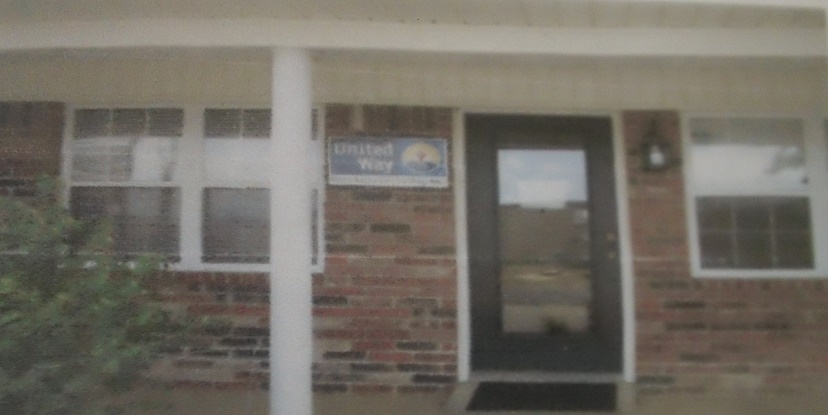 Address: 310 North Boston Place                  Russellville, AR 72811-0636Hours:  Monday-Friday 8:00-4:30Phone:  479-968-5089Fax:  479-968-5089Contact Person:  Beth LathamEmail:  blatham@rivervalleyunitedway.orgWebsite: www.rivervalleyunitedway.orgFees:  Vary by ServiceServices Provided:  Education helping children and youth achieve their potentialIncome: promoting financial stability and independenceHealth: improving health for all through education and preventative careHomeless preventionRapid re-housing and relocating services for the homelessRental and moving cost assistanceCredit counselingAfter school mentoring for at-risk youthCase management servicesRehabilitation trainingJob trainingSpeech, occupational, and physical therapyStuff the Bus school suppliesPrevent high school dropoutsHelp with utility bills, security, and utility depositsAccess to critical health servicesAdvocates for children to enter school ready to succeed, read proficiently by grade 4, and graduate from high school on timeServices Provided:  Education helping children and youth achieve their potentialIncome: promoting financial stability and independenceHealth: improving health for all through education and preventative careHomeless preventionRapid re-housing and relocating services for the homelessRental and moving cost assistanceCredit counselingAfter school mentoring for at-risk youthCase management servicesRehabilitation trainingJob trainingSpeech, occupational, and physical therapyStuff the Bus school suppliesPrevent high school dropoutsHelp with utility bills, security, and utility depositsAccess to critical health servicesAdvocates for children to enter school ready to succeed, read proficiently by grade 4, and graduate from high school on timeName of Organization/Agency:  Salvation ArmyName of Organization/Agency:  Salvation Army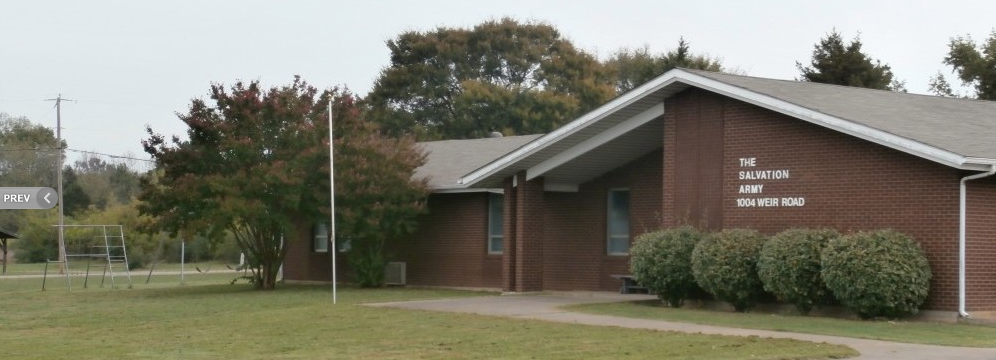 Address: 1004 Weir Road                 Russellville, AR 72801Hours:  Monday 1:00-3:00Tuesday-Thursday 9:00-3:00Friday 9:00-12:00Phone:  479-968-4369Fax:  479-968-4122Contact Person:  Warren and Cynthia JonesEmail:  rsvlss@yahoo.comWebsite: http://salvationarmyaok.org/russellville/Fees:  NoneServices Provided:  Clothing vouchersFood boxesFunding for lodgingChildren’s campChristmas Angel TreeSummer Food for KidsThanksgiving BasketsFurniture vouchers for those who have lost their home in a fireServices Provided:  Clothing vouchersFood boxesFunding for lodgingChildren’s campChristmas Angel TreeSummer Food for KidsThanksgiving BasketsFurniture vouchers for those who have lost their home in a fireName of Organization/Agency:  Sharing and CaringName of Organization/Agency:  Sharing and Caring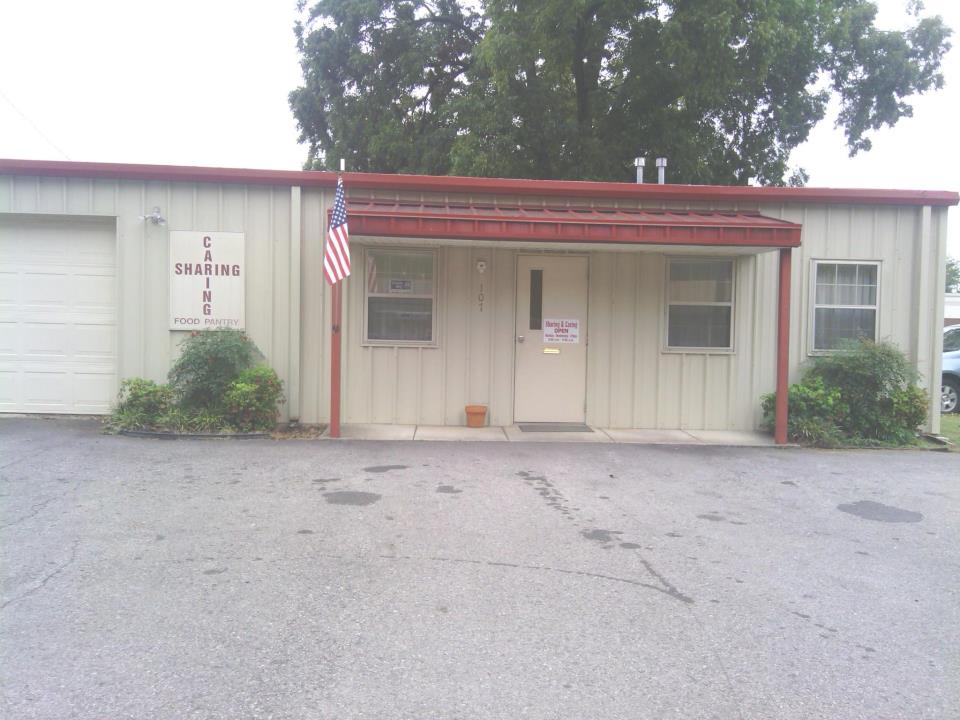 Address: 107 State StreetDardanelle, AR 72834Hours:  Monday, Wednesday, Friday 8:30-11:30 A.M.Phone:  479-229-1220Phone:  479-229-1220Contact Person: Shirley and Lawrence VaughnContact Person: Shirley and Lawrence VaughnWebsite: https://www.facebook.com/SharingAndCaringFoodPantryFees:  Free for those who qualifyServices Provided:  Food pantryEnsure- Nutritional supplement for cancer patientsHousehold items and toiletries when availableClothing when available1 visit per month and 3 visits per yearServices Provided:  Food pantryEnsure- Nutritional supplement for cancer patientsHousehold items and toiletries when availableClothing when available1 visit per month and 3 visits per yearName of Organization/Agency:  Victim Assistance ProgramName of Organization/Agency:  Victim Assistance ProgramAddress: PO Box 3080                Russellville, AR 72811Hours:  Monday-Friday  8:00-5:00Phone:  479-968-8600Fax:  479-967-1086Contact Person:  Samantha WhittenContact Person:  Samantha WhittenFees:  Vary by ServiceFees:  Vary by ServiceServices Provided:  Assisting crime victims to help them understand what is happening in courtAssisting victims in applying for compensation from the Crime Victims Reparation BoardSpecialized approach for child victimsAssisting victims in filing protection ordersMaking victims comfortable in courtKeeping contact with the victim during the trial processEmotional and moral support to crime victims during court proceedingsReferring victims to counseling services, mental or substance treatment, or support groupsTransportation to court hearingsAssistance with employer or school in getting excused absences to honor a subpoenaServices Provided:  Assisting crime victims to help them understand what is happening in courtAssisting victims in applying for compensation from the Crime Victims Reparation BoardSpecialized approach for child victimsAssisting victims in filing protection ordersMaking victims comfortable in courtKeeping contact with the victim during the trial processEmotional and moral support to crime victims during court proceedingsReferring victims to counseling services, mental or substance treatment, or support groupsTransportation to court hearingsAssistance with employer or school in getting excused absences to honor a subpoena